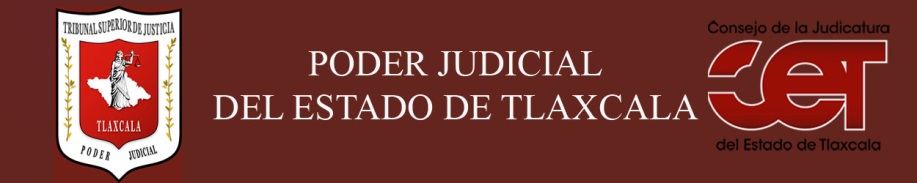 Formato público de Curriculum VitaeI.- DATOS GENERALES:I.- DATOS GENERALES:Nombre:DORA MARIA GARCIA ESPEJELCargo en el Poder Judicial: SRIA. PROYECTISTA DE SALAÁrea de Adscripción: SALA CIVIL-FAMILIAR 1ª. PONENCIAFecha de Nacimiento: (cuando se requiera para ejercer el cargo) 27-SEPTIEMBRE-1967II.- PREPARACIÓN ACADÉMICA: II.- PREPARACIÓN ACADÉMICA: Último grado de estudios:DOCTORADO EN DERECHOInstitución:INSTITUTO INTERNACIONAL DEL DERECHO Y EL ESTADOPeriodo:2005-2008Documento: TITULO Y GRADOTítulo Profesional: TITULOCédula: 08803107Estudios Profesionales:MAESTRIA EN DERECHO PENALInstitución: CIJUREPPeriodo: 2000-2002Documento: TITULOCédula: 7246041III.- EXPERIENCIA LABORAL: a)  tres últimos empleosIII.- EXPERIENCIA LABORAL: a)  tres últimos empleosIII.- EXPERIENCIA LABORAL: a)  tres últimos empleos1Periodo (día/mes/año) a (día/mes/año):Nombre de la Empresa:Nombre de la Empresa:Cargo o puesto desempeñado:Cargo o puesto desempeñado:Campo de Experiencia:  Campo de Experiencia:  2Periodo (día/mes/año) a (día/mes/año):Nombre de la Empresa:Nombre de la Empresa:Cargo o puesto desempeñado:Cargo o puesto desempeñado:Campo de Experiencia:  Campo de Experiencia:  3Periodo (día/mes/año) a (día/mes/año):Nombre de la Empresa:Nombre de la Empresa:Cargo o puesto desempeñado:Cargo o puesto desempeñado:Campo de Experiencia:  Campo de Experiencia:  IV.- EXPERIENCIA LABORAL: b)Últimos cargos en el Poder Judicial:IV.- EXPERIENCIA LABORAL: b)Últimos cargos en el Poder Judicial:IV.- EXPERIENCIA LABORAL: b)Últimos cargos en el Poder Judicial:Área de adscripciónPeriodo 1SRIA. PROYECTISTA DE SALA 2003-ACTUAL2CONTRALORA DEL PODER JUDICIAL2014-20153V.- INFORMACION COMPLEMENTARIA:Últimos cursos y/o conferencias y/o capacitaciones y/o diplomados, etc. (de al menos cinco cursos)V.- INFORMACION COMPLEMENTARIA:Últimos cursos y/o conferencias y/o capacitaciones y/o diplomados, etc. (de al menos cinco cursos)V.- INFORMACION COMPLEMENTARIA:Últimos cursos y/o conferencias y/o capacitaciones y/o diplomados, etc. (de al menos cinco cursos)V.- INFORMACION COMPLEMENTARIA:Últimos cursos y/o conferencias y/o capacitaciones y/o diplomados, etc. (de al menos cinco cursos)Nombre del PonenteInstitución que impartióFecha o periodo      1Personal del Instituto de Acceso a la Información Pública y Protección de Datos Personales del Estado de Tlaxcala ( IPTLAX)IPTLAX28 DE JUNIO DE 2018      2Capacitación para tutores, Universidad Autónoma de TlaxcalaUniversidad Autónoma de Tlaxcala, Campus Calpulalpan29 DE MAYO DE 2018      3Diplomado “Argumentación Jurídica con Perspectiva de Género”, Modulo IV, “Análisis de resoluciones relevantes en materia de género”, impartido por la Lic. Dalia Berenice Fuentes Pérez y la Maestra Geraldina González de la Vega, colaboradoras de EQUIS, justicia para las mujeres.Consejo de la Judicatura del Tribunal Superior de Justicia del9 DE MARZO DE 2018VI.- Sanciones Administrativas Definitivas (dos ejercicios anteriores a la fecha):VI.- Sanciones Administrativas Definitivas (dos ejercicios anteriores a la fecha):VI.- Sanciones Administrativas Definitivas (dos ejercicios anteriores a la fecha):VI.- Sanciones Administrativas Definitivas (dos ejercicios anteriores a la fecha):SiNoEjercicioNota: Las sanciones definitivas se encuentran especificadas en la fracción  XVIII del artículo 63 de la Ley de Transparencia y Acceso a la Información Pública del Estado, publicadas en el sitio web oficial del Poder Judicial, en la sección de Transparencia.                      X                      X                      XVII.- Fecha de actualización de la información proporcionada:VII.- Fecha de actualización de la información proporcionada:Santa Anita Huiloac, Apizaco, Tlaxcala, a    03   de  JULIO      de  2018.Santa Anita Huiloac, Apizaco, Tlaxcala, a    03   de  JULIO      de  2018.